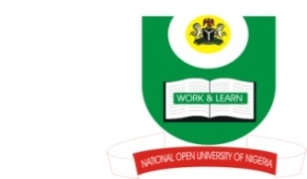 NATIONAL OPEN UNIVERSITY OF NIGERIA, ABUJAPlot 91, Cadastral Zone, Nnamdi Azikwe Express Way, Jabi-AbujaFACULTY OF ARTS                              October/November Examinations 2016 	Course Code: 	CTH 352 					Course Title: 		Sociology of ReligionCredit Unit:               2Time Allowed: 	2 hrsInstruction: 		Answer question one and any other two questionsWrite short notes on the following concepts:Ancestor worship  Magic Witchcraft Society Religious Conflicts   (30 Marks)2. Discuss religion and violence in Nigeria (20 Marks)3. Define social change and explain how religion can bring about change in the development    of the society (20 Marks)4. Define sociology of religion and explain the major institutions of society as agencies of religion (20 Marks)5. Discuss the family as an agency of religion and discuss how the family can help in teaching religious beliefs to children in Nigeria (20 Marks)